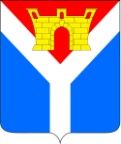 АДМИНИСТРАЦИЯУСТЬ-ЛАБИНСКОГО ГОРОДСКОГО ПОСЕЛЕНИЯУСТЬ-ЛАБИНСКОГО РАЙОНАП О С Т А Н О В Л Е Н И Еот 14.12.2022		                                        	                                           № 902г.Усть-ЛабинскО проведении на территории Усть-Лабинского городского поселения Усть-Лабинского района мероприятия, посвященному открытию благоустроенной территории озера Копытко В целях обеспечения безопасности в период проведения мероприятия, посвященному открытию благоустроенной территории озера Копытко, в соответствии с Федеральным законом от 6 октября 2003 г. № 131-ФЗ «Об общих принципах организации местного самоуправления в Российской Федерации»,                               п о с т а н о в л я ю:1. Провести в г. Усть-Лабинске 27 декабря 2022 года с 16:30 до 20:30 мероприятие, посвященное открытию благоустроенной территории озера Копытко.2. Директору МАУК «Усть-Лабинский городской дом культуры»              Усть-Лабинского городского поселения Усть-Лабинского района Гудиной Н.В. организовать проведение праздничного мероприятия.3. Отделу торговли и защиты прав потребителей администрации             Усть-Лабинского городского поселения Усть-Лабинского района (Горбань Е.В.) организовать торговлю на месте проведения мероприятия.4. Рекомендовать отделу Министерства внутренних дел России по 
Усть-Лабинскому району (Пачков Г.А.) обеспечить охрану правопорядка на месте проведения мероприятия и ограничение дорожного движения по благоустроенной территории с 15:30 до 21:00 часа с учётом требований антитеррористических мероприятий при проведении массовых зрелищных мероприятий в условиях скопления большого количества людей на ограниченных территориях.5. Рекомендовать начальнику 105 ПСЧ 7 ПСО ФПС ГПС ГУ МЧС  России по Краснодарскому краю Живенко А.А. обеспечить дежурство пожарной машины на территории озера Копытко 27 декабря 2022 года с                                                 15:30 до 21:00 часа с целью неукоснительного соблюдения правил противопожарной безопасности в местах массового скопления людей.6. Рекомендовать главному врачу МБУЗ «Центральная районная больница» Усть-Лабинского района Рысухину С.В. с целью эффективного оказания возможной экстренной медицинской помощи обеспечить дежурство машины скорой помощи на территории озера Копытко 27 декабря 2022 года               с 15:30 до 21:00 часа.7. Рекомендовать начальнику аварийно-спасательного отряда МКУ «Ситуационный центр» муниципального образования Усть-Лабинский район Кобелеву А.Н. с целью эффективного оказания возможной экстренной помощи обеспечить дежурство на территории озера Копытко   27 декабря 2022 года                 с 15:30 до 21:00 часа.8. Рекомендовать директору ОАО «НЭСК «Усть-Лабинскэлектросеть» Мельникову А.А. обеспечить дежурство бригады электриков в день проведения мероприятия.9. Директору муниципального казенного учреждения Усть-Лабинского городского поселения Усть-Лабинского района «Чистый город»                         Смирнову Д.Н. обеспечить наведение санитарного порядка на месте проведения мероприятия.	10. Отделу по общим и организационным вопросам администрации 
Усть-Лабинского городского поселения Усть-Лабинского района 
(Владимирова М.А.) обнародовать настоящее постановление на официальном сайте администрации Усть-Лабинского городского поселения Усть-Лабинского района в информационно-телекоммуникационной сети «Интернет».11. Контроль за выполнением настоящего постановления возложить на заместителя главы Усть-Лабинского городского поселения Усть-Лабинского района Титаренко А.Г.  12. Постановление вступает в силу после его официального обнародования.Глава Усть-Лабинского городского поселенияУсть-Лабинского района                                                                С.А. Гайнюченко